   Na faktuře vždy uveďte				   číslo této objednávky 				Objednávka č. : 42/2/19/604                    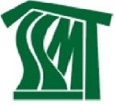  Dodavatel: IČO: 62302388 , DIČ: CZ62302388 Popis objednávky :   Předmět objednávky 				                Množství     Jednotka   Cena za jedn.      Předp.cena (Kč)Termín dodání :		 Datum schválení: 	25. 11. 2019Číslo smlouvy: 		Objednavatel: 		Sociální služby města Třince, příspěvková organizaceIČO:			 00600954	DIČ :			Nejsme plátci DPH		      	Adresa dodání:       	Sociální služby města Třince, příspěvková organizace, Habrova 302, 739 61 Třinec-Dolní Líštná_________________________________________________________________________________________Schválil:     Mgr. Pavel Pezda, MBA           ředitel SSMT        Datum: 25. 11. 2019                          Podpis: …………………………………_________________________________________________________________________________________Na faktuře uvádějte u firmy, zda se jedná o fyzickou nebo právnickou osobu a Vaše IČO!P o ž a d u j e m e    1 4 - t i     d e n n í     l h ů t u      s p l a t n o s t i !PROMOS ALFA, spol. s r.o.Dělnická 543735 64  Havířovvozík na mokré prádlo PV 40 (IVC)vozík na mokré prádlo PV 40 (IVC)vozík na mokré prádlo PV 40 (IVC)vozík na mokré prádlo PV 40 (IVC)10ks8 400,0084 000,00CelkemCelkemCelkemCelkem84 000,0084 000,00Převezme:XXX tel.: XXXXXX tel.: XXXXXX tel.: XXXXXX tel.: XXXXXX tel.: XXXe-mail: XXXe-mail: XXXe-mail: XXXe-mail: XXXe-mail: XXX Dne:			25. 11. 2019Vystavil: objednavatele:Pavlína JuroszkováPavlína JuroszkováPavlína JuroszkováPavlína JuroszkováPavlína Juroszková